Salmon River Jr/Sr High School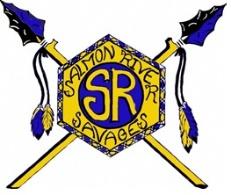 New Student Credit/Testing InformationStudent Name:________________________________	Grade:_______ 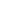 Please indicate the most recent State Assessment that the student has taken in middle school or high school.English Language Arts assessment:Grade level:__________     State:_______________(Example: 8th grade, Idaho)Math assessment:Grade level:__________     State:_______________Science assessment:Grade level:__________     State:_______________Has the student taken an End of Course (EOC) assessment after 10th grade for:Biology?       Yes        No			Chemistry?       Yes        NoCivics?         Yes        NoHas the student taken an SAT or ACT?       Yes        NoYear:_________     State:_______________